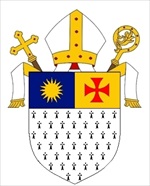 DIOCESE OF RAPHOEGuidelines for completing Vetting Invitation Form (NVB 1)Under Sec 26(b) of the National Vetting Bureau (Children and Vulnerable Persons) Acts 2012 to 2016, it is an offence to make a false statement for the purpose of obtaining a vetting disclosure.I confirm that I have attached valid ID, one photographic and one proof of address   □Please read the following guidelines before completing this form.MiscellaneousThe Form must be completed in full using BLOCK CAPITALS and writing must be clear and legible.The Form should be completed in ball point pen.Photocopies will not be accepted.** All applicants will be required to provide documents to validate their identity. 2 forms of ID (copy of driving license or passport AND a utility bill or official document that provides proof of permanent address)If the applicant is under 18 years of age, a completed NVB 3 - Parent\Guardian Consent Form will be required.Personal DetailsInsert details for each field, allowing one block letter per box.For Date of Birth field, allow one digit per box.Please fill in your Email Address, allowing one character/symbol per box. This is required as the invitation to the e-vetting website will be sent to this address.Please allow one digit per box for your contact number.The Current Address means the address you are now living at.The address fields should be completed in full, including Eircode/Postcode. No abbreviations.Role Being Vetted ForThe role being applied for must be clearly stated. Generic terms such as “Volunteer” will not suffice.  It is courtesy to inform the School Principal that you are applying for garda vetting for that particular school before you submit your application.Name of Organisation / SchoolPlease give the name of the School and the address.Declaration of ApplicationThe applicant must confirm their understanding and acceptance of the two statements by signing the application form at Section 2 and ticking the box provided.Margaret Northage,Raphoe Safeguarding Office,Pastoral Centre,,Letterkenny, Co DonegalYour Ref:Margaret Northage,Raphoe Safeguarding Office,Pastoral Centre,,Letterkenny, Co DonegalMargaret Northage,Raphoe Safeguarding Office,Pastoral Centre,,Letterkenny, Co DonegalForm NVB 1 – Vetting Invitation.Form NVB 1 – Vetting Invitation.Form NVB 1 – Vetting Invitation.Forename(s):Middle Name:Surname:Date Of Birth:DD/MM/YYYYEmail Address:Email Address:Contact Number:Contact Number:Role Being Vetted For:Role Being Vetted For:Role Being Vetted For:Current Address:Current Address:Current Address:Current Address:Line 1:Line 1:Line 2:Line 2:Line 3:Line 3:Line 4:Line 4:Line 5:Line 5:Eircode/Postcode:Eircode/Postcode:Name of Primary School:(This office only vets for Primary Schoolsin the Diocese of Raphoe)I have provided documentation to validate my identity as required and I consent to the making of this application and to the disclosure of information by the National Vetting Bureau to the Liaison Person pursuant to Section 13(4)(e) National Vetting Bureau (Children and Vulnerable Persons) Acts 2012 to 2016.       Please tick box I have provided documentation to validate my identity as required and I consent to the making of this application and to the disclosure of information by the National Vetting Bureau to the Liaison Person pursuant to Section 13(4)(e) National Vetting Bureau (Children and Vulnerable Persons) Acts 2012 to 2016.       Please tick box I have provided documentation to validate my identity as required and I consent to the making of this application and to the disclosure of information by the National Vetting Bureau to the Liaison Person pursuant to Section 13(4)(e) National Vetting Bureau (Children and Vulnerable Persons) Acts 2012 to 2016.       Please tick box I have provided documentation to validate my identity as required and I consent to the making of this application and to the disclosure of information by the National Vetting Bureau to the Liaison Person pursuant to Section 13(4)(e) National Vetting Bureau (Children and Vulnerable Persons) Acts 2012 to 2016.       Please tick box I have provided documentation to validate my identity as required and I consent to the making of this application and to the disclosure of information by the National Vetting Bureau to the Liaison Person pursuant to Section 13(4)(e) National Vetting Bureau (Children and Vulnerable Persons) Acts 2012 to 2016.       Please tick box I have provided documentation to validate my identity as required and I consent to the making of this application and to the disclosure of information by the National Vetting Bureau to the Liaison Person pursuant to Section 13(4)(e) National Vetting Bureau (Children and Vulnerable Persons) Acts 2012 to 2016.       Please tick box Applicant’sSignature:    Date:DD/MM/YYYYNote: Please return this form to the above named organisation.An invitation to the e-vetting website will then be sent to your Email address.Note: Please return this form to the above named organisation.An invitation to the e-vetting website will then be sent to your Email address.Note: Please return this form to the above named organisation.An invitation to the e-vetting website will then be sent to your Email address.Note: Please return this form to the above named organisation.An invitation to the e-vetting website will then be sent to your Email address.Note: Please return this form to the above named organisation.An invitation to the e-vetting website will then be sent to your Email address.Note: Please return this form to the above named organisation.An invitation to the e-vetting website will then be sent to your Email address.Note: Please return this form to the above named organisation.An invitation to the e-vetting website will then be sent to your Email address.Note: Please return this form to the above named organisation.An invitation to the e-vetting website will then be sent to your Email address.Note: Please return this form to the above named organisation.An invitation to the e-vetting website will then be sent to your Email address.Note: Please return this form to the above named organisation.An invitation to the e-vetting website will then be sent to your Email address.Note: Please return this form to the above named organisation.An invitation to the e-vetting website will then be sent to your Email address.Note: Please return this form to the above named organisation.An invitation to the e-vetting website will then be sent to your Email address.Note: Please return this form to the above named organisation.An invitation to the e-vetting website will then be sent to your Email address.